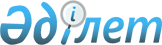 О бюджете Акобинского сельского округа Жанибекского района на 2022–2024 годыРешение Жанибекского районного маслихата Западно-Казахстанской области от 30 декабря 2021 года № 14-1.
      В соответствии с Бюджетным кодексом Республики Казахстан от 4 декабря 2008 года, Законом Республики Казахстан от 23 января 2001 года "О местном государственном управлении и самоуправлении в Республике Казахстан" Жанибекский районный маслихат РЕШИЛ:
      1. Утвердить бюджет Акобинского сельского округа Жанибекского района на 2022-2024 годы согласно приложениям 1,2 и 3 соответсвенно, в том числе на 2022 год в следующих обьемах:
      1) доходы – 39 392 тысячи тенге:
      налоговые поступления – 535 тысяч тенге;
      неналоговые поступления – 0 тенге;
      поступления от продажи основного капитала – 0 тенге;
      поступления трансфертов – 38 857 тысяч тенге;
      2) затраты – 39 663 тысячи тенге;
      3) чистое бюджетное кредитование – 0 тенге:
      бюджетные кредиты – 0 тенге; 
      погашение бюджетных кредитов – 0 тенге;
      4) сальдо по операциям с финансовыми активами – 0 тенге:
      приобретение финансовых активов – 0 тенге;
      поступления от продажи финансовых активов государства – 0 тенге;
      5) дефицит (профицит) бюджета – -271 тысяча тенге;
      6) финансирование дефицита (использование профицита) бюджета – 271 тысяч тенге:
      поступление займов – 0 тенге; 
      погашение займов – 0 тенге;
      используемые остатки бюджетных средств – 271 тысяча тенге.
      Сноска. Пункт 1 – в редакции решения Жанибекского районного маслихата Западно-Казахстанской области от 09.12.2022 № 26-1 (вводится в действие с 01.01.2022).


      2. Поступления в бюджет Акобинского сельского округа на 2022 год формируются в соответствии с Бюджетным кодексом Республики Казахстан, решением Жанибекского районного маслихата Западно-Казахстанской области от 24 декабря 2021 года №12-2 "О районном бюджете на 2022 – 2024 годы" (зарегистрированное в Реестре государственной регистрации нормативных правовых актов №26159).
      3. Учесть в бюджете Акобинского сельского округа на 2022 год поступления субвенции передаваемых из районного бюджета в сумме 37 853 тысячи тенге.
      4. Деньги от реализации товаров и услуг, предоставляемых государственными учреждениями, подведомственных местным исполнительным органом, используются ими в порядке, определяемом Бюджетным Кодексом Республики Казахстан и Правительством Республики Казахстан. 
      5. Настоящее решение вводится в действие с 1 января 2022 года. Бюджет Акобинского сельского округа на 2022 год
      Сноска. Приложение 1 – в редакции решения Жанибекского районного маслихата Западно-Казахстанской области от 09.12.2022 № 26-1 (вводится в действие с 01.01.2022).
      тысяч тенге Бюджет Акобинского сельского округа на 2023 год 
      тысяч тенге Бюджет Акобинского сельского округа на 2024 год 
      тысяч тенге
					© 2012. РГП на ПХВ «Институт законодательства и правовой информации Республики Казахстан» Министерства юстиции Республики Казахстан
				
      Секретарь маслихата

Т.Кадимов
Приложение 1 
к решению Жанибекского 
районного маслихата 
от 30 декабря 2021 года №14-1
Категория
Категория
Категория
Категория
Категория
Сумма, тысяч тенге
Класс
Класс
Класс
Класс
Сумма, тысяч тенге
Подкласс
Подкласс
Подкласс
Сумма, тысяч тенге
Специфика
Специфика
Сумма, тысяч тенге
Наименование
Сумма, тысяч тенге
1
2
3
4
5
6
1) Доходы
39 392
1
Налоговые поступления
535
01
Подоходный налог
0
2
Индивидуальный подоходный налог
0
04
Hалоги на собственность
535
1
Hалоги на имущество
43
3
Земельный налог
2
4
Hалог на транспортные средства
490
2
Неналоговые поступления
0
01
Доходы от государственной собственности
0
3
Поступления от продажи основного капитала
0
4
Поступления трансфертов
38 857
02
Трансферты из вышестоящих органов государственного управления
38 857
3
Трансферты из районного (города областного бюджета) бюджета
38 857
Функциональная группа
Функциональная группа
Функциональная группа
Функциональная группа
Функциональная группа
Сумма, тысяч тенге
Функциональная подгруппа
Функциональная подгруппа
Функциональная подгруппа
Функциональная подгруппа
Сумма, тысяч тенге
Администратор бюджетных программ
Администратор бюджетных программ
Администратор бюджетных программ
Сумма, тысяч тенге
Программа
Программа
Сумма, тысяч тенге
Наименование
Сумма, тысяч тенге
1
2
3
4
5
6
2) Затраты
39 663
01
Государственные услуги общего характера
31 761
1
Представительные, исполнительные и другие органы, выполняющие общие функции государственного управления
31 761
124
Аппарат акима города районного значения, села, поселка, сельского округа
31 761
001
Услуги по обеспечению деятельности акима города районного значения, села, поселка, сельского округа
31 761
07
Жилищно-коммунальное хозяйство
7 637
2
коммунальное хозяйство
1 448
124
Аппарат акима города районного значения, села, поселка, сельского округа
1 448
014
Организация водоснабжения населенных пунктах
1 448
3
Благоустройство населенных пунктов
6 189
124
Аппарат акима города районного значения, села, поселка, сельского округа
6 189
008
Освещение улиц в населенных пунктах
1 143
009
Обеспечение санитарии населенных пунктов
336
011
Благоустройство и озеленение населенных пунктов
4710
12
Транспорт и коммуникация
265
1
Автомобильный транспорт
265
124
Аппарат акима города районного значения, села, поселка, сельского округа
265
013
Обеспечение функционирования автомобильных дорог в городах районного значения, селах, поселках, сельских оуругах
265
Благоустройство населенных пунктов
0
3) Чистое бюджнтное кредитование
0
Бюджетные кредиты
0
Погашение бюджетных кредитов
Категория
Категория
Категория
Категория
Категория
Сумма, тысяч тенге
Класс
Класс
Класс
Класс
Сумма, тысяч тенге
Подкласс
Подкласс
Подкласс
Сумма, тысяч тенге
Наименование
Наименование
Сумма, тысяч тенге
1
2
3
4
5
6
5
Погашение бюджетных кредитов
0
01
Погашение бюджетных кредитов
0
1
Погашение бюджетных кредитов, выданных из государственного бюджета
0
4) Сальдо по операциям с финансовыми активами
0
Функциональная подгруппа
Функциональная подгруппа
Функциональная подгруппа
Функциональная подгруппа
Функциональная подгруппа
Сумма, тысяч тенге
Подкласс
Подкласс
Подкласс
Подкласс
Сумма, тысяч тенге
Администратор бюджетных программ
Администратор бюджетных программ
Администратор бюджетных программ
Сумма, тысяч тенге
Программа
Программа
Сумма, тысяч тенге
Наименование
Сумма, тысяч тенге
1
2
3
4
5
6
Приобретение финансовых активов
0
Категория
Категория
Категория
Категория
Категория
Сумма, тысяч тенге
Класс
Класс
Класс
Класс
Сумма, тысяч тенге
Подкласс
Подкласс
Подкласс
Сумма, тысяч тенге
Специфика
Специфика
Сумма, тысяч тенге
Наименование
Сумма, тысяч тенге
1
2
3
4
5
6
6
Поступления от продажи финансовых активов государства
0
01
Поступления от продажи финансовых активов государства
0
1
Поступления от продажи финансовых активов внутри страны
0
5) Дефицит (профицит) бюджета
-271
6) Финансирование дефицита (использование профицита) бюджета
271
7
Поступления займов
0
01
Внутренние государственные займы
0
2
Договоры займа
0
Функциональная группа
Функциональная группа
Функциональная группа
Функциональная группа
Функциональная группа
Сумма, тысяч тенге
Функциональная подгруппа
Функциональная подгруппа
Функциональная подгруппа
Функциональная подгруппа
Сумма, тысяч тенге
Администратор бюджетных программ
Администратор бюджетных программ
Администратор бюджетных программ
Сумма, тысяч тенге
Программа
Программа
Наименование
1
2
3
4
5
6
16
Погашение займов
0
1
Погашение займов 
0
Категория
Категория
Категория
Категория
Категория
Сумма, тысяч тенге
Класс
Класс
Класс
Класс
Сумма, тысяч тенге
Подкласс
Подкласс
Подкласс
Сумма, тысяч тенге
Специфика
Специфика
Сумма, тысяч тенге
Наименование
Сумма, тысяч тенге
1
2
3
4
5
6
8
Используемые остатки бюджетных средств
271
01
Остатки бюджетных средств
271
1
Свободные остатки бюджетных средств
271Приложение 2
к решению Жанибекского 
районного маслихата
от 30 декабря 2021 года №14-1
Категория
Категория
Категория
Категория
Категория
Сумма
Класс
Класс
Класс
Класс
Сумма
Подкласс
Подкласс
Подкласс
Сумма
Специфика
Специфика
Сумма
Наименование
Сумма
1
2
3
4
5
6
1) Доходы
 32 690
1
Налоговые поступления
718
01
Подоходный налог
0
2
Индивидуальный подоходный налог
0
04
Hалоги на собственность
718
1
Hалоги на имущество
43
3
Земельный налог
2
4
Hалог на транспортные средства
673
2
Неналоговые поступления
0
01
Доходы от государственной собственности
0
3
Поступления от продажи основного капитала
0
4
Поступления трансфертов
31 972
02
Трансферты из вышестоящих органов государственного управления
31 972
3
Трансферты из районного (города областного бюджета) бюджета
31 972
Функциональная группа
Функциональная группа
Функциональная группа
Функциональная группа
Функциональная группа
Сумма
Функциональная подгруппа
Функциональная подгруппа
Функциональная подгруппа
Функциональная подгруппа
Сумма
Администратор бюджетных программ
Администратор бюджетных программ
Администратор бюджетных программ
Сумма
Программа
Программа
Сумма
Наименование
Сумма
1
2
3
4
5
6
2) Затраты
 32 690
01
Государственные услуги общего характера
25 190
1
Представительные, исполнительные и другие органы, выполняющие общие функции государственного управления
25 190
124
Аппарат акима города районного значения, села, поселка, сельского округа
25 190
001
Услуги по обеспечению деятельности акима города районного значения, села, поселка, сельского округа
25 190
07
Жилищно-коммунальное хозяйство
7 000
2
Коммунальное хозяйство
2 500
124
Аппарат акима города районного значения, села, поселка, сельского округа
2 500
014
Организация водоснабжения населенных пунктах
2 500
3
Благоустройство населенных пунктов
4 500
124
Аппарат акима города районного значения, села, поселка, сельского округа
4 500
008
Освещение улиц в населенных пунктах
1 500
009
Обеспечение санитарии населенных пунктов
500
011
Благоустройство и озеленение населенных пунктов
2500
12
Транспорт и коммуникация
500
1
Автомобильный транспорт
500
124
Аппарат акима города районного значения, села, поселка, сельского округа
500
013
Обеспечение функционирования автомобильных дорог в городах районного значения, селах, поселках, сельских оуругах
500
Благоустройство населенных пунктов
0
3) Чистое бюджетное кредитование
0
Бюджетные кредиты
0
Погашение бюджетных кредитов
Категория
Категория
Категория
Категория
Категория
Сумма
Класс
Класс
Класс
Класс
Сумма
Подкласс
Подкласс
Подкласс
Сумма
Наименование
Наименование
Сумма
1
2
3
4
5
6
5
Погашение бюджетных кредитов
0
01
Погашение бюджетных кредитов
0
1
Погашение бюджетных кредитов, выданных из государственного бюджета
0
4) Сальдо по операциям с финансовыми активами
0
Функциональная подгруппа
Функциональная подгруппа
Функциональная подгруппа
Функциональная подгруппа
Функциональная подгруппа
Сумма
Подкласс
Подкласс
Подкласс
Подкласс
Сумма
Администратор бюджетных программ
Администратор бюджетных программ
Администратор бюджетных программ
Сумма
Программа
Программа
Сумма
Наименование
Сумма
1
2
3
4
5
6
Приобретение финансовых активов
0
Категория
Категория
Категория
Категория
Категория
Сумма
Класс
Класс
Класс
Класс
Сумма
Подкласс
Подкласс
Подкласс
Сумма
Специфика
Специфика
Сумма
Наименование
Сумма
1
2
3
4
5
6
6
Поступления от продажи финансовых активов государства
0
01
Поступления от продажи финансовых активов государства
0
1
Поступления от продажи финансовых активов внутри страны
0
5) Дефицит (профицит) бюджета
0
6) Финансирование дефицита (использование профицита) бюджета
0
7
Поступления займов
0
01
Внутренние государственные займы
0
2
Договоры займа
0
Функциональная группа
Функциональная группа
Функциональная группа
Функциональная группа
Функциональная группа
Сумма
Функциональная подгруппа
Функциональная подгруппа
Функциональная подгруппа
Функциональная подгруппа
Сумма
Администратор бюджетных программ
Администратор бюджетных программ
Администратор бюджетных программ
Сумма
Программа
Программа
Наименование
1
2
3
4
5
6
16
Погашение займов
0
1
Погашение займов 
0
Категория
Категория
Категория
Категория
Категория
Сумма
Класс
Класс
Класс
Класс
Сумма
Подкласс
Подкласс
Подкласс
Сумма
Специфика
Специфика
Сумма
Наименование
Сумма
1
2
3
4
5
6
8
Используемые остатки бюджетных средств
0
01
Остатки бюджетных средств
0
1
Свободные остатки бюджетных средств
0Приложение 3
к решению Жанибекского 
районного маслихата
от 30 декабря 2021 года №14-1
Категория
Категория
Категория
Категория
Категория
Сумма
Класс
Класс
Класс
Класс
Сумма
Подкласс
Подкласс
Подкласс
Сумма
Специфика
Специфика
Сумма
Наименование
Сумма
1
2
3
4
5
6
1) Доходы
 32 690
1
Налоговые поступления
718
01
Подоходный налог
0
2
Индивидуальный подоходный налог
0
04
Hалоги на собственность
718
1
Hалоги на имущество
43
3
Земельный налог
2
4
Hалог на транспортные средства
673
2
Неналоговые поступления
0
01
Доходы от государственной собственности
0
3
Поступления от продажи основного капитала
0
4
Поступления трансфертов
31 972
02
Трансферты из вышестоящих органов государственного управления
31 972
3
Трансферты из районного (города областного бюджета) бюджета
31 972
Функциональная группа
Функциональная группа
Функциональная группа
Функциональная группа
Функциональная группа
Сумма
Функциональная подгруппа
Функциональная подгруппа
Функциональная подгруппа
Функциональная подгруппа
Сумма
Администратор бюджетных программ
Администратор бюджетных программ
Администратор бюджетных программ
Сумма
Программа
Программа
Сумма
Наименование
Сумма
1
2
3
4
5
6
2) Затраты
 32 690
01
Государственные услуги общего характера
25 190
1
Представительные, исполнительные и другие органы, выполняющие общие функции государственного управления
25 190
124
Аппарат акима города районного значения, села, поселка, сельского округа
25 190
001
Услуги по обеспечению деятельности акима города районного значения, села, поселка, сельского округа
25 190
07
Жилищно-коммунальное хозяйство
7 000
2
коммунальное хозяйство
2 500
124
Аппарат акима города районного значения, села, поселка, сельского округа
2 500
014
Организация водоснабжения населенных пунктах
2 500
3
Благоустройство населенных пунктов
4 500
124
Аппарат акима города районного значения, села, поселка, сельского округа
4 500
008
Освещение улиц в населенных пунктах
1 500
009
Обеспечение санитарии населенных пунктов
500
011
Благоустройство и озеленение населенных пунктов
2500
12
Транспорт и коммуникация
500
1
Автомобильный транспорт
500
124
Аппарат акима города районного значения, села, поселка, сельского округа
500
013
Обеспечение функционирования автомобильных дорог в городах районного значения, селах, поселках, сельских оуругах
500
Благоустройство населенных пунктов
0
3) Чистое бюджетное кредитование
0
Бюджетные кредиты
0
Погашение бюджетных кредитов
Категория
Категория
Категория
Категория
Категория
Сумма
Класс
Класс
Класс
Класс
Сумма
Подкласс
Подкласс
Подкласс
Сумма
Наименование
Наименование
Сумма
1
2
3
4
5
6
5
Погашение бюджетных кредитов
0
01
Погашение бюджетных кредитов
0
1
Погашение бюджетных кредитов, выданных из государственного бюджета
0
4) Сальдо по операциям с финансовыми активами
0
Функциональная подгруппа
Функциональная подгруппа
Функциональная подгруппа
Функциональная подгруппа
Функциональная подгруппа
Сумма
Подкласс
Подкласс
Подкласс
Подкласс
Сумма
Администратор бюджетных программ
Администратор бюджетных программ
Администратор бюджетных программ
Сумма
Программа
Программа
Сумма
Наименование
Сумма
1
2
3
4
5
6
Приобретение финансовых активов
0
Категория
Категория
Категория
Категория
Категория
Сумма
Класс
Класс
Класс
Класс
Сумма
Подкласс
Подкласс
Подкласс
Сумма
Специфика
Специфика
Сумма
Наименование
Сумма
1
2
3
4
5
6
6
Поступления от продажи финансовых активов государства
0
01
Поступления от продажи финансовых активов государства
0
1
Поступления от продажи финансовых активов внутри страны
0
5) Дефицит (профицит) бюджета
0
6) Финансирование дефицита (использование профицита) бюджета
0
7
Поступления займов
0
01
Внутренние государственные займы
0
2
Договоры займа
0
Функциональная группа
Функциональная группа
Функциональная группа
Функциональная группа
Функциональная группа
Сумма
Функциональная подгруппа
Функциональная подгруппа
Функциональная подгруппа
Функциональная подгруппа
Сумма
Администратор бюджетных программ
Администратор бюджетных программ
Администратор бюджетных программ
Сумма
Программа
Программа
Наименование
1
2
3
4
5
6
16
Погашение займов
0
1
Погашение займов 
0
Категория
Категория
Категория
Категория
Категория
Сумма
Класс
Класс
Класс
Класс
Сумма
Подкласс
Подкласс
Подкласс
Сумма
Специфика
Специфика
Сумма
Наименование
Сумма
1
2
3
4
5
6
8
Используемые остатки бюджетных средств
0
01
Остатки бюджетных средств
0
1
Свободные остатки бюджетных средств
0